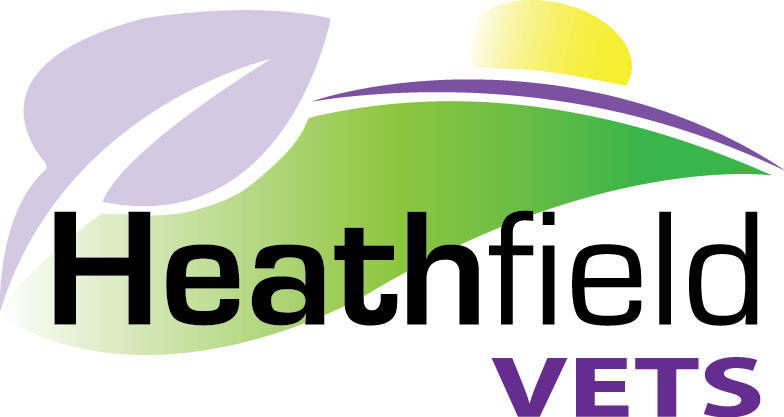 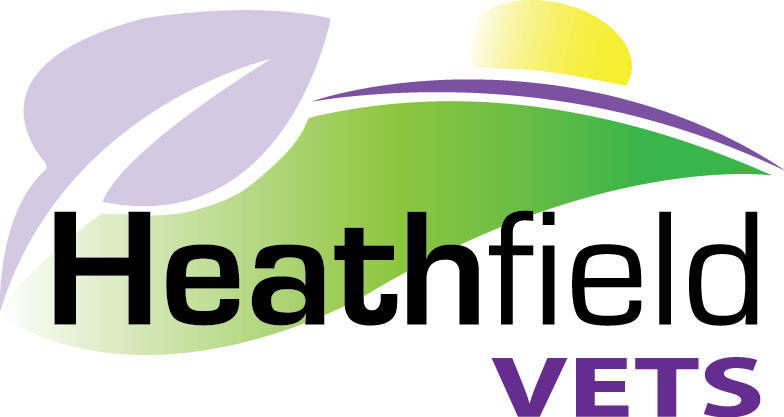 Owner DetailsName:							Home Phone:				Address:							Mobile Phone:					 							Email:					Post Code:					Pet Details:Name:							Species:				Breed:							Age:					Weight:							Current vets:				To the best of your knowledge:Is your pet fit and healthy?				Yes/NoIs your pet fully vaccinated?				Yes/No  	Date of last vaccination:					Is your pet on any medication 				Yes/No		If yes, please specify:					Has your pet ever travelled abroad? 			Yes/NoHas your pet ever received a blood transfusion?		Yes/NoThank you for your application, we will review your details and if your pet is an eligible donor, a member of our team will be in contact to book your pet in for a full health check and blood typing appointment.